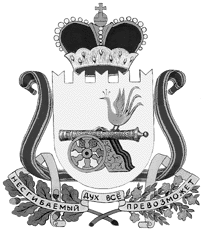 администрация муниципального образования«Вяземский район» смоленской областиПОСТАНОВЛЕНИЕот 12.02.2019 № 255В соответствии Федеральным законом от 24.07.2007 № 209-ФЗ                      «О развитии малого и среднего предпринимательства в Российской Федерации»,  приказом Министерства экономического развития Российской Федерации от 20.04.2016 №264 «Об утверждении Порядка представления сведений об утвержденных перечнях государственного имущества и муниципального имущества, указанных в части 4 статьи 18 Федерального закона «О развитии  малого и среднего предпринимательства в Российской Федерации», руководствуясь  Уставом муниципального образования «Вяземский  район» Смоленской области,  Администрация муниципального образования «Вяземский район» Смоленской области постановляет:1. Внести изменение в постановление Администрации муниципального образования «Вяземский район» Смоленской области от 06.09.2016 № 1402          (в редакции постановлений Администрации муниципального образования «Вяземский  район» Смоленской  области  от  20.04.2017 № 753, от 23.05.2018 № 1000, от 24.07.2018 № 1342, от 23.10.2018 № 2008)  «Об утверждении перечня имущества, находящегося в муниципальной собственности муниципального образования «Вяземский район» Смоленской области, свободного от прав третьих лиц» (за исключением имущественных прав субъектов малого и среднего предпринимательства)»:1.1. Перечень имущества, находящегося в муниципальной собственности муниципального образования «Вяземский район» Смоленской области, свободного от прав третьих лиц (за исключением имущественных прав субъектов малого и среднего предпринимательства)», изложить в новой редакции (прилагается). 2. Опубликовать настоящее постановление в газете «Вяземский вестник» и разместить на официальном сайте Администрации муниципального образования «Вяземский район» Смоленской области.Глава муниципального образования «Вяземский район» Смоленской области                                         И.В. Демидова  ПЕРЕЧЕНЬимущества, находящегося в муниципальной собственности  муниципального образования  «Вяземский район» Смоленской области, свободного от прав третьих лиц (за исключением имущественных прав субъектов малого и среднего предпринимательства)О внесении изменений в постановление Администрации  муниципального образования    «Вяземский район» Смоленской области от  06.09.2016  № 1402УТВЕРЖДЕНпостановлением Администрации муниципального образования «Вяземский район» Смоленской области от  06.09.2016 № 1402 (в редакции постановлений Администрации муниципального образования «Вяземский район» Смоленской области от 20.04.2017 № 753,  от 23.05.2018 № 1000, от 24.07.2018 № 1342, от 23.10.2018 №2008от 12.02.2019 № 255)N п/пНомер в реестре имущества <1>Адрес (местоположение) объекта <2>Структурированный адрес объектаСтруктурированный адрес объектаСтруктурированный адрес объектаСтруктурированный адрес объектаСтруктурированный адрес объектаСтруктурированный адрес объектаСтруктурированный адрес объектаСтруктурированный адрес объектаСтруктурированный адрес объектаСтруктурированный адрес объектаСтруктурированный адрес объектаN п/пНомер в реестре имущества <1>Адрес (местоположение) объекта <2>Наименование субъекта Российской Федерации <3>Наименование муниципального района/городского округа/внутригородского округа территории города федерального значенияНаименование городского поселения/сельского поселения/внутригородского района городского округаВид населенного пунктаНаименование населенного пунктаТип элемента планировочной структурыНаименование элемента планировочной структурыТип элемента улично-дорожной сетиНаименование элемента улично-дорожной сетиНомер дома (включая литеру) <4>Тип и номер корпуса, строения, владения <5>12345678910111213141.16.25Смоленская обл., Вяземский район, г. Вязьма, ул. Ленина, д. 60/2Смоленская областьВяземский районгородВязьмаулицаЛенина60/22.18.4Смоленская обл., Вяземский район, г. Вязьма, ул. Комсомольская, д. 69-аСмоленская областьВяземский районгородВязьмаулицаКомсомольская69-а3.40.4(18.27.234)/п.2Смоленская обл., Вяземский район, г. Вязьма, ул. Кронштадтская, д. 35Смоленская областьВяземский районгородВязьмаулицаКронштадтская354.16.24/1Смоленская обл., Вяземский район, г. Вязьма, ул. Ленина, д. 60/2Смоленская областьВяземский районгородВязьмаулицаЛенина60/2Вид объекта недвижимости;движимое имущество <6>Сведения о недвижимом имуществе или его частиСведения о недвижимом имуществе или его частиСведения о недвижимом имуществе или его частиСведения о недвижимом имуществе или его частиСведения о недвижимом имуществе или его частиСведения о недвижимом имуществе или его частиСведения о недвижимом имуществе или его частиВид объекта недвижимости;движимое имущество <6>Кадастровый номер <7>Кадастровый номер <7>Номер части объекта недвижимости согласно сведениям государственного кадастра недвижимости <8>Основная характеристика объекта недвижимости <9>Основная характеристика объекта недвижимости <9>Основная характеристика объекта недвижимости <9>Наименование объекта учета <10>Вид объекта недвижимости;движимое имущество <6>Кадастровый номер <7>Кадастровый номер <7>Номер части объекта недвижимости согласно сведениям государственного кадастра недвижимости <8>Тип (площадь - для земельных участков, зданий, помещений; протяженность, объем, площадь, глубина залегания - для сооружений; протяженность, объем, площадь, глубина залегания согласно проектной документации - для объектов незавершенного строительства)Фактическое значение/Проектируемое значение (для объектов незавершенного строительства)Единица измерения (для площади - кв. м; для протяженности - м; для глубины залегания - м; для объема - куб. м)Наименование объекта учета <10>Вид объекта недвижимости;движимое имущество <6>НомерТип (кадастровый, условный, устаревший)Номер части объекта недвижимости согласно сведениям государственного кадастра недвижимости <8>Тип (площадь - для земельных участков, зданий, помещений; протяженность, объем, площадь, глубина залегания - для сооружений; протяженность, объем, площадь, глубина залегания согласно проектной документации - для объектов незавершенного строительства)Фактическое значение/Проектируемое значение (для объектов незавершенного строительства)Единица измерения (для площади - кв. м; для протяженности - м; для глубины залегания - м; для объема - куб. м)Наименование объекта учета <10>1516171819202122здание67:02:0010214:196кадастровыйплощадь1025,3кв.мПроизводственное здание «Кисловодск»здание67:02:0010130:226кадастровыйплощадь1174,6кв.мздание складанежилое помещение67:02:0010270:528кадастровыйплощадь207,5кв.мнежилое помещениенежилое здание67:02:0010206:196кадастровыйплощадь11,7кв.м.проходная (сторожка)Сведения о движимом имуществе <11>Сведения о движимом имуществе <11>Сведения о движимом имуществе <11>Сведения о движимом имуществе <11>Сведения о движимом имуществе <11>Сведения о движимом имуществе <11>Сведения о движимом имуществе <11>Сведения о движимом имуществе <11>Сведения о движимом имуществе <11>Сведения о движимом имуществе <11>Сведения о движимом имуществе <11>Сведения о движимом имуществе <11>Тип: оборудование, машины, механизмы, установки, транспортные средства, инвентарь, инструменты, иноеГосударственный регистрационный знак (при наличии)Наименование объекта учетаМарка, модельГод выпускаКадастровый номер объекта недвижимого имущества, в том числе земельного участка, в (на) котором расположен объектТип: оборудование, машины, механизмы, установки, транспортные средства, инвентарь, инструменты, иноеГосударственный регистрационный знак (при наличии)Наименование объекта учетаМарка, модельГод выпускаКадастровый номер объекта недвижимого имущества, в том числе земельного участка, в (на) котором расположен объект232425262728Сведения о праве аренды или безвозмездного пользования имуществом <12>Сведения о праве аренды или безвозмездного пользования имуществом <12>Сведения о праве аренды или безвозмездного пользования имуществом <12>Сведения о праве аренды или безвозмездного пользования имуществом <12>Сведения о праве аренды или безвозмездного пользования имуществом <12>Сведения о праве аренды или безвозмездного пользования имуществом <12>Сведения о праве аренды или безвозмездного пользования имуществом <12>Сведения о праве аренды или безвозмездного пользования имуществом <12>Сведения о праве аренды или безвозмездного пользования имуществом <12>Сведения о праве аренды или безвозмездного пользования имуществом <12>Сведения о праве аренды или безвозмездного пользования имуществом <12>Сведения о праве аренды или безвозмездного пользования имуществом <12>Сведения о праве аренды или безвозмездного пользования имуществом <12>Сведения о праве аренды или безвозмездного пользования имуществом <12>организации, образующей инфраструктуру поддержки субъектов малого и среднего предпринимательстваорганизации, образующей инфраструктуру поддержки субъектов малого и среднего предпринимательстваорганизации, образующей инфраструктуру поддержки субъектов малого и среднего предпринимательстваорганизации, образующей инфраструктуру поддержки субъектов малого и среднего предпринимательстваорганизации, образующей инфраструктуру поддержки субъектов малого и среднего предпринимательстваорганизации, образующей инфраструктуру поддержки субъектов малого и среднего предпринимательствасубъекта малого и среднего предпринимательствасубъекта малого и среднего предпринимательствасубъекта малого и среднего предпринимательствасубъекта малого и среднего предпринимательствасубъекта малого и среднего предпринимательствасубъекта малого и среднего предпринимательствасубъекта малого и среднего предпринимательствасубъекта малого и среднего предпринимательстваПравообладательПравообладательПравообладательДокументы основаниеДокументы основаниеДокументы основаниеПравообладательПравообладательПравообладательПравообладательПравообладательДокументы основаниеДокументы основаниеДокументы основаниеПолное наименованиеОГРНИННДата заключения договораДата заключения договораДата окончания действия договораПолное наименованиеОГРНОГРНИННИННДата заключения договораДата заключения договораДата окончания действия договора2930313232333435353636373738ООО «Авто 67»116673306887511667330688756722030887672203088721.03.201821.03.201821.03.2021ИП  Григорьев А.И.30467223660086530467223660086567220046996567220046996528.04.201828.04.201828.04.2023ООО «Вяземская Строительная Компания №1»110672200035111067220003516722024869672202486928.08.201828.08.201831.08.2021ООО «Авто 67»116673306887511667330688756722030887672203088714.01.201914.01.201914.01.2024Указать одно из значений: в перечне (изменениях в перечни) <13>Указать одно из значений: в перечне (изменениях в перечни) <13>Указать одно из значений: в перечне (изменениях в перечни) <13>Указать одно из значений: в перечне (изменениях в перечни) <13>Сведения о правовом акте, в соответствии с которым имущество включено в перечень (изменены сведения об имуществе в перечне) <14>Сведения о правовом акте, в соответствии с которым имущество включено в перечень (изменены сведения об имуществе в перечне) <14>Сведения о правовом акте, в соответствии с которым имущество включено в перечень (изменены сведения об имуществе в перечне) <14>Сведения о правовом акте, в соответствии с которым имущество включено в перечень (изменены сведения об имуществе в перечне) <14>Сведения о правовом акте, в соответствии с которым имущество включено в перечень (изменены сведения об имуществе в перечне) <14>Сведения о правовом акте, в соответствии с которым имущество включено в перечень (изменены сведения об имуществе в перечне) <14>Сведения о правовом акте, в соответствии с которым имущество включено в перечень (изменены сведения об имуществе в перечне) <14>Сведения о правовом акте, в соответствии с которым имущество включено в перечень (изменены сведения об имуществе в перечне) <14>Сведения о правовом акте, в соответствии с которым имущество включено в перечень (изменены сведения об имуществе в перечне) <14>Сведения о правовом акте, в соответствии с которым имущество включено в перечень (изменены сведения об имуществе в перечне) <14>Сведения о правовом акте, в соответствии с которым имущество включено в перечень (изменены сведения об имуществе в перечне) <14>Указать одно из значений: в перечне (изменениях в перечни) <13>Указать одно из значений: в перечне (изменениях в перечни) <13>Указать одно из значений: в перечне (изменениях в перечни) <13>Указать одно из значений: в перечне (изменениях в перечни) <13>Наименование органа, принявшего документНаименование органа, принявшего документНаименование органа, принявшего документНаименование органа, принявшего документВид документаВид документаРеквизиты документаРеквизиты документаРеквизиты документаРеквизиты документаРеквизиты документаУказать одно из значений: в перечне (изменениях в перечни) <13>Указать одно из значений: в перечне (изменениях в перечни) <13>Указать одно из значений: в перечне (изменениях в перечни) <13>Указать одно из значений: в перечне (изменениях в перечни) <13>Наименование органа, принявшего документНаименование органа, принявшего документНаименование органа, принявшего документНаименование органа, принявшего документВид документаВид документаДатаДатаНомерНомерНомер393939394040404041414242434343в перечнев перечнев перечнев перечнеАдминистрация муниципального образования  «Вяземский район» Смоленской областиАдминистрация муниципального образования  «Вяземский район» Смоленской областиАдминистрация муниципального образования  «Вяземский район» Смоленской областиАдминистрация муниципального образования  «Вяземский район» Смоленской областипостановлениепостановлениепостановлениепостановление06.09.201620.04.201706.09.201620.04.2017140275314027531402753в перечнев перечнев перечнев перечнеАдминистрация муниципального образования  «Вяземский район» Смоленской областиАдминистрация муниципального образования  «Вяземский район» Смоленской областиАдминистрация муниципального образования  «Вяземский район» Смоленской областиАдминистрация муниципального образования  «Вяземский район» Смоленской областипостановлениепостановлениепостановлениепостановление06.09.201620.04.201706.09.201620.04.2017140275314027531402753в перечнев перечнев перечнев перечнеАдминистрация муниципального образования  «Вяземский район» Смоленской областиАдминистрация муниципального образования  «Вяземский район» Смоленской областиАдминистрация муниципального образования  «Вяземский район» Смоленской областиАдминистрация муниципального образования  «Вяземский район» Смоленской областипостановлениепостановлениепостановлениепостановление06.09.201623.05.201823.10.201806.09.201623.05.201823.10.2018140210002008140210002008140210002008в перечнев перечнев перечнев перечнеАдминистрация муниципального образования  «Вяземский район» Смоленской областиАдминистрация муниципального образования  «Вяземский район» Смоленской областиАдминистрация муниципального образования  «Вяземский район» Смоленской областиАдминистрация муниципального образования  «Вяземский район» Смоленской областипостановлениепостановлениепостановлениепостановление06.09.201624.07.201806.09.201624.07.2018140213421402134214021342